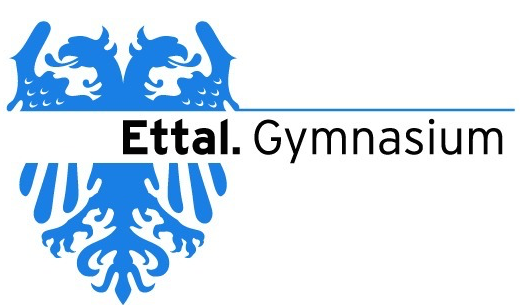 BENEDIKTINERGYMNASIUM ETTALAbiturjahrgang 20xxS E M I N A R A R B E I TS E M I N A R A R B E I TS E M I N A R A R B E I TRahmenthema des Wissenschaftspropädeutischen Seminars:<Titel des Seminars>Leitfach: <Fach>Thema der Arbeit: <Thema>Verfasser/in:<Vorname Name>Kursleiter/in:<Herr/Frau XY>Abgabetermin:xx. November 20xxBewertungNoteNotenstufe in WortenPunktePunkteschriftliche Arbeitx 3Abschlusspräsentationx 1Summe:Summe:Summe:Summe:Summe:Gesamtleistung nach § 29 (7) GSO = Summe : 2 (gerundet)Gesamtleistung nach § 29 (7) GSO = Summe : 2 (gerundet)Gesamtleistung nach § 29 (7) GSO = Summe : 2 (gerundet)Gesamtleistung nach § 29 (7) GSO = Summe : 2 (gerundet)Gesamtleistung nach § 29 (7) GSO = Summe : 2 (gerundet)Datum und Unterschrift der Kursleiterin bzw. des Kursleiters